Name:  ______________________________			Date: ________________Membership Number (SAAM-0000): ________________________________Checklist of documents required for Parenting Coordination Accreditation Application:See Section J. page 27 in the NABFAM Standards for more informationSignature: ___________________________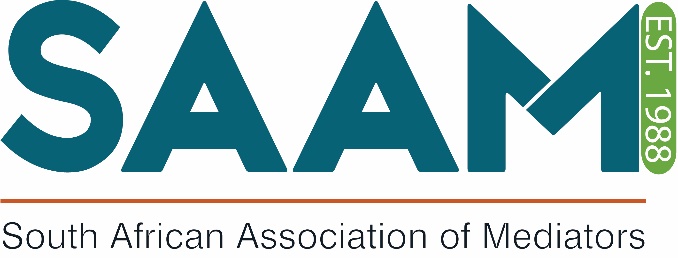 200-414 NPOSAAM FORM 15ACCREDITATION APPLICATION as PARENTING COORDINATORID Number:   1.Proof of academic qualification in either the mental health or legal profession (NQF 8 level 7 or higher)2.Proof of NABFAM Accreditation as a Family Mediator3.Proof of training in a NABFAM accredited parenting coordination course4.Proof of having a minimum of 7 years’ professional experience in family dispute resolution (attach CV) 5.Proof of: - membership to a designated professional organisation, such as the HPCSA, SACSSP, LSSA or the General Bar Council of South Africa ORhaving served for a period of 7 years on the bench as a judge or magistrate with specific experience in family matters6.Furnish a certificate of good standing with a NABFAM Member Organisation